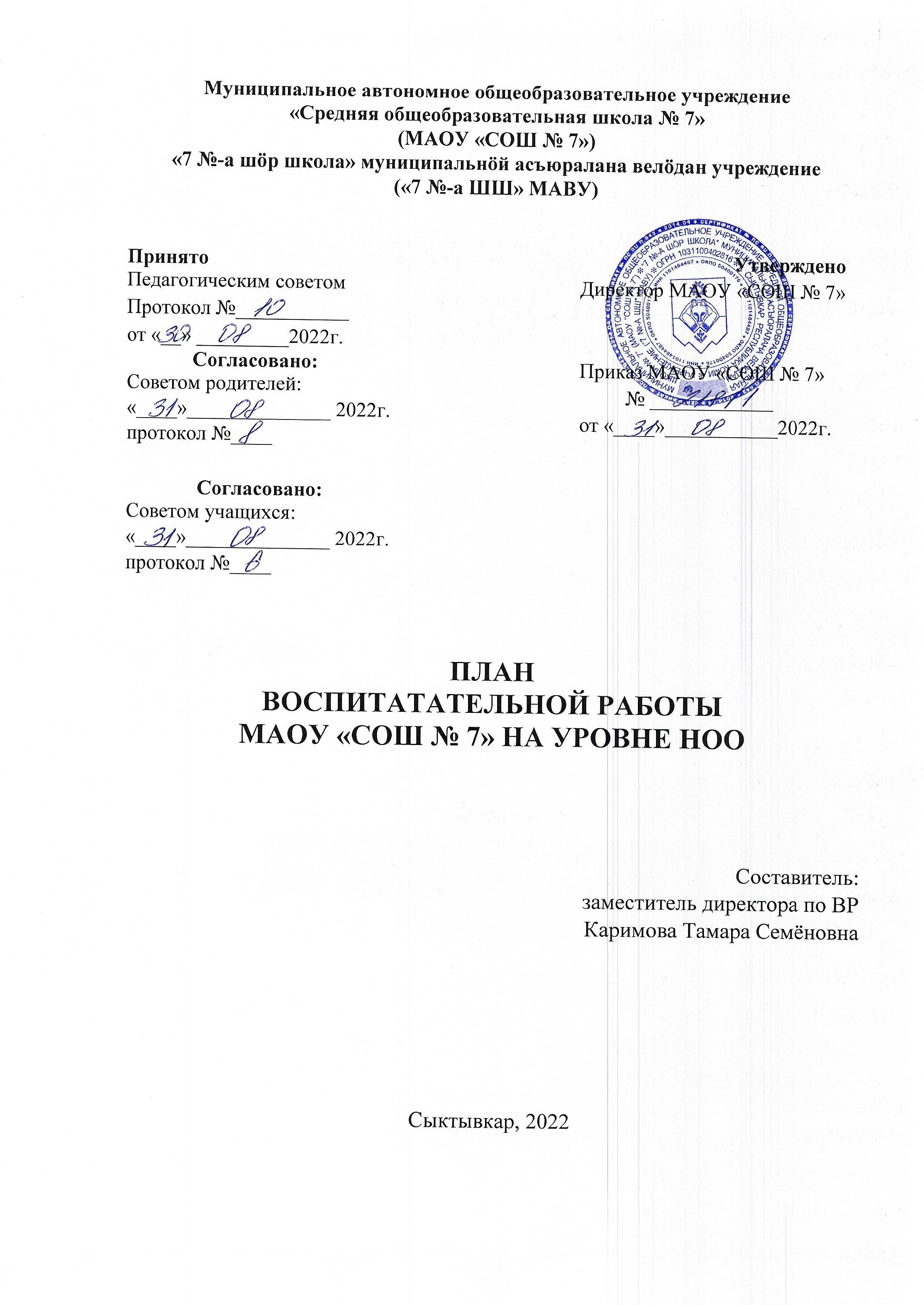 Подписано цифровойСбоева Светлана подписью: Сбоева СветланаВладимировнаВладимировна	Дата: 2022.09.12 09:43:31+03'00'План воспитательной работы МАОУ «СОШ № 7» на 2022-2023 учебный год на уровне НООПлан воспитательной работы МАОУ «СОШ № 7» на 2022-2023 учебный год на уровне НООПлан воспитательной работы МАОУ «СОШ № 7» на 2022-2023 учебный год на уровне НООПлан воспитательной работы МАОУ «СОШ № 7» на 2022-2023 учебный год на уровне НООПлан воспитательной работы МАОУ «СОШ № 7» на 2022-2023 учебный год на уровне НООПлан воспитательной работы МАОУ «СОШ № 7» на 2022-2023 учебный год на уровне НООПлан воспитательной работы МАОУ «СОШ № 7» на 2022-2023 учебный год на уровне НООПлан воспитательной работы МАОУ «СОШ № 7» на 2022-2023 учебный год на уровне НОО1. Школьный урок1. Школьный урок1. Школьный урок1. Школьный урок1. Школьный урок1. Школьный урок1. Школьный урок1. Школьный уроксогласно Рабочим программам учебных предметовсогласно Рабочим программам учебных предметовсогласно Рабочим программам учебных предметовсогласно Рабочим программам учебных предметовсогласно Рабочим программам учебных предметовсогласно Рабочим программам учебных предметовсогласно Рабочим программам учебных предметовсогласно Рабочим программам учебных предметовОбщешкольные образовательные проектыОбщешкольные образовательные проектыОбщешкольные образовательные проектыОбщешкольные образовательные проектыОбщешкольные образовательные проектыОбщешкольные образовательные проектыОбщешкольные образовательные проектыОбщешкольные образовательные проекты№Дела, события, мероприятияКлассы Классы Классы Классы ВремяпроведенияОтветственные1«Богатство Республики Коми» (посвященный природе и природным ресурсам РК)1-41-41-41-424-29 октябряМашталер Л.А., Мелентьева С.А. классные руководители, учителя-предметники2«Праздники Республики Коми» (посвященный национальным праздникам, традициям)1-41-41-41-419-24 декабряМашталер Л.А., Мелентьева С.А. педагог-организатор, классные руководители, учителя-предметники3«Люди Республики Коми» (посвященный известным людям Республики Коми, героям, в т.ч. героям ВОВ)1-41-41-41-420-26 мартаМашталер Л.А., Мелентьева С.А. классные руководители, учителя-предметники4«Жизнь в Республике Коми» (посвященный быту в Республике Коми, современной инфраструктуре, особенностям быта)1-41-41-41-415-20 маяМашталер Л.А., Мелентьева С.А. классные руководители, учителя-предметникиМежпредметные неделиМежпредметные неделиМежпредметные неделиМежпредметные неделиМежпредметные неделиМежпредметные неделиМежпредметные неделиМежпредметные недели№Дела, события, мероприятияКлассы Классы Классы Классы Время проведенияОтветственные1Межпредметная неделя «Школьный калейдоскоп»1-41-41-41-4Один раз в четвертьУчителя начальных классов2. Классное руководство2. Классное руководство2. Классное руководство2. Классное руководство2. Классное руководство2. Классное руководство2. Классное руководство2. Классное руководство1Инициирование и поддержка участия класса в общешкольных ключевых делах1-41-41-41-4Не менее 7 мероприятийКлассные руководители 2Организация интересных и полезных для личностного развития ребенка совместных дел с обучающимися1-41-41-41-4Не менее 7 делКлассные руководители3Проведение классных часов как часов плодотворного и доверительного общения педагога и обучающихся1-41-41-41-41 раз в неделюКлассные руководители4Мероприятия, направленные на сплочение коллектива класса1-41-41-41-4Не менее 2 раз в четвертьКлассные руководители 5Мероприятия, направленные на выработка совместно с обучающимися законов класса1-41-41-41-4Не менее 2 раз в четвертьКлассные руководители 6Индивидуальная работа с обучающимися1-41-41-41-4ежедневноКлассные руководители 7Работа с учителями, преподающими в классе1-41-41-41-4ежедневно через ГИС ЭО,Малые педсоветы не менее 2 раз в учебный годКлассные руководители8Работа с родителями обучающихся (законными представителями)1-41-41-41-4ежедневно через ГИС ЭО,родительские собрания не менее 4 раз в учебный годКлассные руководители 3. Курсы внеурочной деятельности3. Курсы внеурочной деятельности3. Курсы внеурочной деятельности3. Курсы внеурочной деятельности3. Курсы внеурочной деятельности3. Курсы внеурочной деятельности3. Курсы внеурочной деятельности3. Курсы внеурочной деятельности№Название курса внеурочной деятельности Название курса внеурочной деятельности Классы Классы Количество часов в неделюКоличество часов в неделюОтветственные1Волшебный мир оригамиВолшебный мир оригами1-41-411учитель-предметник2Городской паркГородской парк3-43-411учитель-предметник3Рождественский пирог по-английскиРождественский пирог по-английски1-31-311учитель-предметник4Волшебные точкиВолшебные точки1-41-411учитель-предметник5Читай-каЧитай-ка1-41-411учитель-предметник6Поиграй-каПоиграй-ка1-41-411учитель-предметник7БадминтонБадминтон4411учитель физической культуры8Ребусные баталииРебусные баталии1-41-411учитель-предметник9Разговоры о важномРазговоры о важном1-41-411учитель - предметник10Функциональная грамотностьФункциональная грамотность1-41-411учитель-предметник11Проектная деятельностьПроектная деятельность1-41-433учитель-предметник12Орлята РоссииОрлята России1-41-422учитель-предметник13РДШ (Юнармия)РДШ (Юнармия)1-41-422Мелентьева С.А.14ЭколятаЭколята1-41-4учитель-предметник4. Работа с родителями (законными представителями)4. Работа с родителями (законными представителями)4. Работа с родителями (законными представителями)4. Работа с родителями (законными представителями)4. Работа с родителями (законными представителями)4. Работа с родителями (законными представителями)4. Работа с родителями (законными представителями)4. Работа с родителями (законными представителями)№Дела, события, мероприятияДела, события, мероприятияДела, события, мероприятияКлассы Время проведенияВремя проведенияОтветственные1Родительское собрание № 1 (Повестка: Трудности адаптации первоклассников к школе. Физическое развитие младшего школьника в школе и дома. Культурные ценности и их развитие у детей в семье. Психологические особенности обучающихся. Роль семьи и школы в формировании у ребёнка интереса к учению. Особенность познавательных процессов, памяти и внимания младшего школьника. Безопасный маршрут в школу. Правила внутреннего распорядка; Выполнение домашнего задания – залог успешной учёбы;Безопасное интернет-пространство. Роль семьи в обеспечении информационной безопасности детей и подростков.)Родительское собрание № 1 (Повестка: Трудности адаптации первоклассников к школе. Физическое развитие младшего школьника в школе и дома. Культурные ценности и их развитие у детей в семье. Психологические особенности обучающихся. Роль семьи и школы в формировании у ребёнка интереса к учению. Особенность познавательных процессов, памяти и внимания младшего школьника. Безопасный маршрут в школу. Правила внутреннего распорядка; Выполнение домашнего задания – залог успешной учёбы;Безопасное интернет-пространство. Роль семьи в обеспечении информационной безопасности детей и подростков.)Родительское собрание № 1 (Повестка: Трудности адаптации первоклассников к школе. Физическое развитие младшего школьника в школе и дома. Культурные ценности и их развитие у детей в семье. Психологические особенности обучающихся. Роль семьи и школы в формировании у ребёнка интереса к учению. Особенность познавательных процессов, памяти и внимания младшего школьника. Безопасный маршрут в школу. Правила внутреннего распорядка; Выполнение домашнего задания – залог успешной учёбы;Безопасное интернет-пространство. Роль семьи в обеспечении информационной безопасности детей и подростков.)1-4Сентябрь-октябрьСентябрь-октябрьМашталер Л.А., Мельник О.В., классные руководители2Родительское собрание № 2 (Повестка: Роль личного примера родителей в правовом воспитании обучающихся. Права и обязанности обучающихся и родителей.Профилактика противоправного поведения среди несовершеннолетних;Профилактика суицидального поведения несовершеннолетних (риски, причины, факторы). Проблемы общения и их значение в жизни школьника.Родительское собрание № 2 (Повестка: Роль личного примера родителей в правовом воспитании обучающихся. Права и обязанности обучающихся и родителей.Профилактика противоправного поведения среди несовершеннолетних;Профилактика суицидального поведения несовершеннолетних (риски, причины, факторы). Проблемы общения и их значение в жизни школьника.Родительское собрание № 2 (Повестка: Роль личного примера родителей в правовом воспитании обучающихся. Права и обязанности обучающихся и родителей.Профилактика противоправного поведения среди несовершеннолетних;Профилактика суицидального поведения несовершеннолетних (риски, причины, факторы). Проблемы общения и их значение в жизни школьника.1-4Ноябрь-декабрьНоябрь-декабрьМашталер Л.А., Мельник О.В., классные руководители3Родительское собрание № 3 (Повестка: Основы обеспечения комплексной безопасности детей и подростков – главная ответственность родителей: секретный мир наших детей. Организация свободного времени. Развитие у детей безопасной самостоятельности.Основы обеспечения комплексной безопасности детей и подростков – главная ответственность родителей: социализация подростков, права и обязанности, конфликты и пути их решения, толерантность. Буллинг в современной школе. «Проблемы общения и их значение в жизни школьника».Психологическое сопровождение обучающихся во время подготовки к ВПРРодительское собрание № 3 (Повестка: Основы обеспечения комплексной безопасности детей и подростков – главная ответственность родителей: секретный мир наших детей. Организация свободного времени. Развитие у детей безопасной самостоятельности.Основы обеспечения комплексной безопасности детей и подростков – главная ответственность родителей: социализация подростков, права и обязанности, конфликты и пути их решения, толерантность. Буллинг в современной школе. «Проблемы общения и их значение в жизни школьника».Психологическое сопровождение обучающихся во время подготовки к ВПРРодительское собрание № 3 (Повестка: Основы обеспечения комплексной безопасности детей и подростков – главная ответственность родителей: секретный мир наших детей. Организация свободного времени. Развитие у детей безопасной самостоятельности.Основы обеспечения комплексной безопасности детей и подростков – главная ответственность родителей: социализация подростков, права и обязанности, конфликты и пути их решения, толерантность. Буллинг в современной школе. «Проблемы общения и их значение в жизни школьника».Психологическое сопровождение обучающихся во время подготовки к ВПР1-4Февраль- мартФевраль- мартКаримова Т.С., Машталер Л.А., Мельник О.В., классные руководители, инспектор ОПДН Стрийская К.Н.4Родительское собрание № 4  (Повестка: Основы семейного воспитания: роль семьи в формировании здорового образа жизни. Итоги года. Организация летней занятости обучающихся)Родительское собрание № 4  (Повестка: Основы семейного воспитания: роль семьи в формировании здорового образа жизни. Итоги года. Организация летней занятости обучающихся)Родительское собрание № 4  (Повестка: Основы семейного воспитания: роль семьи в формировании здорового образа жизни. Итоги года. Организация летней занятости обучающихся)1-4Апрель-майАпрель-майКаримова Т.С., Машталер Л.А., Мельник О.В., классные руководители5Индивидуальные консультации с классными руководителямиИндивидуальные консультации с классными руководителямиИндивидуальные консультации с классными руководителями1-4В течение учебного годаВ течение учебного годаКлассные руководители6Индивидуальные консультации с администрацией школы и с педагогом-психологомИндивидуальные консультации с администрацией школы и с педагогом-психологомИндивидуальные консультации с администрацией школы и с педагогом-психологом1-4В течение ученого года по графику приемных часовВ течение ученого года по графику приемных часовКаримова Т.С., Машталер Л.А., Мельник О.В.,Самоуправление Самоуправление Самоуправление Самоуправление Самоуправление Самоуправление Самоуправление Самоуправление ВолонтерствоВолонтерствоВолонтерствоВолонтерствоВолонтерствоВолонтерствоВолонтерствоВолонтерство№Дела, события, мероприятияДела, события, мероприятияДела, события, мероприятияКлассы Время проведенияВремя проведенияОтветственные1Мероприятия осенней недели добраМероприятия осенней недели добраМероприятия осенней недели добра1-424-29 октября24-29 октябряМелентьева С.А.2Фестиваль добрых дел, посвященный Дню добровольцаФестиваль добрых дел, посвященный Дню добровольцаФестиваль добрых дел, посвященный Дню добровольца1-4ДекабрьДекабрьМелентьева С.А.3Мероприятия весенней недели добраМероприятия весенней недели добраМероприятия весенней недели добра1-417-22 апреля17-22 апреляМелентьева С.А.4Социально-значимые дела, благотворительные акцииСоциально-значимые дела, благотворительные акцииСоциально-значимые дела, благотворительные акции1-4В течение учебного годаВ течение учебного годаМелентьева С.А.Актив классаАктив классаАктив классаАктив классаАктив классаАктив классаАктив классаАктив класса1Распределение обязанностей в классеРаспределение обязанностей в классеРаспределение обязанностей в классе1-4В течение учебного годаВ течение учебного годаКлассные руководители2Оформление «Классного уголка»Оформление «Классного уголка»Оформление «Классного уголка»1-4В течение учебного годаВ течение учебного годаКлассные руководители3Участие в общешкольных мероприятиях, сборах, акциях, конкурсахУчастие в общешкольных мероприятиях, сборах, акциях, конкурсахУчастие в общешкольных мероприятиях, сборах, акциях, конкурсах1-4В течение учебного годаВ течение учебного годаКлассные руководителиСовет ДелаСовет ДелаСовет ДелаСовет ДелаСовет ДелаСовет ДелаСовет ДелаСовет Дела1Выборы Советов дела;Выборы Советов дела;Выборы Советов дела;1-4В течение реализации делаВ течение реализации делаКлассные руководители 2Распределение поручений за определенный участок деятельности;Распределение поручений за определенный участок деятельности;Распределение поручений за определенный участок деятельности;1-4В течение реализации делаВ течение реализации делаКлассные руководители3Разработка сценария или хода мероприятий;Разработка сценария или хода мероприятий;Разработка сценария или хода мероприятий;1-4В течение реализации делаВ течение реализации делаКлассные руководители4Организация рекламы о месте и времени проведения;Организация рекламы о месте и времени проведения;Организация рекламы о месте и времени проведения;1-4В течение реализации делаВ течение реализации делаКлассные руководители5Приглашение гостей;организация работы жюри и судейской (по потребности)Приглашение гостей;организация работы жюри и судейской (по потребности)Приглашение гостей;организация работы жюри и судейской (по потребности)1-4В течение реализации делаВ течение реализации делаКлассные руководители6Подготовка наградного материала;Подготовка наградного материала;Подготовка наградного материала;1-4В течение реализации делаВ течение реализации делаКлассные руководители7Реализация мероприятие. КТДРеализация мероприятие. КТДРеализация мероприятие. КТД1-4В течение реализации делаВ течение реализации делаКлассные руководители8Анализ проведенного дела через опрос-анкету;Анализ проведенного дела через опрос-анкету;Анализ проведенного дела через опрос-анкету;1-4В течение реализации делаВ течение реализации делаКлассные руководители9Публикация в СМИ в течении реализации мероприятия, дела, о проведенном мероприятииПубликация в СМИ в течении реализации мероприятия, дела, о проведенном мероприятииПубликация в СМИ в течении реализации мероприятия, дела, о проведенном мероприятии1-4В течение реализации делаВ течение реализации делаКлассные руководители6. Традиционные общешкольные дела6. Традиционные общешкольные дела6. Традиционные общешкольные дела6. Традиционные общешкольные дела6. Традиционные общешкольные дела6. Традиционные общешкольные дела6. Традиционные общешкольные дела6. Традиционные общешкольные дела1Мероприятия, посвященные Дню знанийМероприятия, посвященные Дню знанийМероприятия, посвященные Дню знаний1-41 сентября1 сентябряКаримова Т.С., Мелентьева С.А. классные руководители2Мероприятия, посвященные Дню школы:Мероприятия, посвященные Дню школы:Мероприятия, посвященные Дню школы:1-424 октября24 октябряКаримова Т.С., Мелентьева С.А. классные руководители, 2.1.Посвящение в первоклассникиПосвящение в первоклассникиПосвящение в первоклассники124 октября24 октябряКаримова Т.С., Мелентьева С.А. классные руководители, 3Мероприятия, посвященные Дню МатериМероприятия, посвященные Дню МатериМероприятия, посвященные Дню Матери27 ноября27 ноябряКаримова Т.С., Мелентьева С.А.4Новогодняя сказочное поздравлениеНовогодняя сказочное поздравлениеНовогодняя сказочное поздравление1-424 декабря24 декабряКаримова Т.С., Мелентьева С.А. классные руководители5Новогодний калейдоскопНовогодний калейдоскопНовогодний калейдоскоп1-424 декабря24 декабряКаримова Т.С., Мелентьева С.А. классные руководители6Митинг «Живая Память», посвященный выводу советский войск из АфганистанаМитинг «Живая Память», посвященный выводу советский войск из АфганистанаМитинг «Живая Память», посвященный выводу советский войск из Афганистана1-415 февраля15 февраляКаримова Т.С., Мелентьева С.А.8Спортивный праздник «Пирамида»Спортивный праздник «Пирамида»Спортивный праздник «Пирамида»1-426 февраля26 февраляКаримова Т.С., Мелентьева С.А.9Мероприятия, посвященные 8 МартаМероприятия, посвященные 8 МартаМероприятия, посвященные 8 Марта1-47 марта7 мартаКаримова Т.С., Мелентьева С.А.10А, ну-ка, мальчики, А, ну-ка, девочкиА, ну-ка, мальчики, А, ну-ка, девочкиА, ну-ка, мальчики, А, ну-ка, девочки1-46 марта, 22 февраля6 марта, 22 февраляКаримова Т.С., Мелентьева С.А.11Мероприятия, посвященные Дню ПобедыМероприятия, посвященные Дню Победы1-48 маяКаримова Т.С., Мелентьева С.А.12Общешкольный праздник «День гордости и чести»Общешкольный праздник «День гордости и чести»1-414 маяКаримова Т.С., Мелентьева С.А. классные руководителиДетские общественные объединения(первичное отделение Российского движения школьников)Детские общественные объединения(первичное отделение Российского движения школьников)Детские общественные объединения(первичное отделение Российского движения школьников)Детские общественные объединения(первичное отделение Российского движения школьников)Детские общественные объединения(первичное отделение Российского движения школьников)Детские общественные объединения(первичное отделение Российского движения школьников)№Дела, события, мероприятияДела, события, мероприятияКлассыВремяпроведенияОтветственные1Агитационные мероприятия по привлечению новых членов РДШ, ШДОАгитационные мероприятия по привлечению новых членов РДШ, ШДО1-4сентябрьМелентьева С.А.2Торжественное посвящение новых членов РДШ, ШДО в день рождения РДШТоржественное посвящение новых членов РДШ, ШДО в день рождения РДШ1-425 октябряМелентьева С.А.3Участие в Днях единых действий РДШУчастие в Днях единых действий РДШ1-4В течение учебного годаМелентьева С.А.4Участие в Классных встречах РДШУчастие в Классных встречах РДШ1-4В течение учебного годаМелентьева С.А.5Участие в акция, конкурсах, проектах, профильных сменах РДШУчастие в акция, конкурсах, проектах, профильных сменах РДШ1-4В течение учебного годаМелентьева С.А.6Выпуск школьной газеты «Большая перемена», ведение группы ВК, сопровождение на школьных мероприятияхВыпуск школьной газеты «Большая перемена», ведение группы ВК, сопровождение на школьных мероприятиях1-4В течение учебного годаМелентьева С.А.7Организация школьных мероприятий, акций, проектовОрганизация школьных мероприятий, акций, проектов1-4В течение учебного годаМелентьева С.А.ЮИД «Дорожный патруль»ЮИД «Дорожный патруль»ЮИД «Дорожный патруль»ЮИД «Дорожный патруль»ЮИД «Дорожный патруль»ЮИД «Дорожный патруль»1Вступлению в отряд ЮИДВступлению в отряд ЮИД1-4В течение учебного годаМелентьева С.А.2Сборы отряда ЮИДСборы отряда ЮИД1-41 раз в неделюМелентьева С.А.3Оформление кабинетов, уголков безопасности движения, стендов и другой наглядной агитации по безопасности движенияОформление кабинетов, уголков безопасности движения, стендов и другой наглядной агитации по безопасности движения1-4В течение учебного годаМелентьева С.А.4Подготовка агитационных выступленийПодготовка агитационных выступлений1-4В течение учебного годаМелентьева С.А.5Акции, флешмобы по пропаганде ПДДАкции, флешмобы по пропаганде ПДД1-4В течение учебного годаМелентьева С.А.8. Школьные и социальные медиа8. Школьные и социальные медиа8. Школьные и социальные медиа8. Школьные и социальные медиа8. Школьные и социальные медиа8. Школьные и социальные медиа№Дела, события, мероприятияДела, события, мероприятияКлассы Время проведенияОтветственные1Выпуск школьной газеты «Большая перемена». Участие в написании статей и подготовке материала.Выпуск школьной газеты «Большая перемена». Участие в написании статей и подготовке материала.1-4раз в четвертьМелентьева С.А. ШДОО «Все Свои», информационно-медийное направление РДШ2Работа школьной интернет-группыРабота школьной интернет-группы1-4Не реже 1 раза в неделюМелентьева С.А. ШДОО «Все Свои», информационно-медийное направление РДШ9. Организация предметно-эстетической среды 9. Организация предметно-эстетической среды 9. Организация предметно-эстетической среды 9. Организация предметно-эстетической среды 9. Организация предметно-эстетической среды 9. Организация предметно-эстетической среды №Дела, события, мероприятияДела, события, мероприятияКлассы Время проведенияОтветственные1Праздничное оформление школы к праздникам: День знаний, День учителя, День школы, День Матери, Новый год, День защитников Отечества, Международный женский день, День Победы в Великой Отечественной войне 1941-1945 гг., праздник Последнего звонкаПраздничное оформление школы к праздникам: День знаний, День учителя, День школы, День Матери, Новый год, День защитников Отечества, Международный женский день, День Победы в Великой Отечественной войне 1941-1945 гг., праздник Последнего звонка1-4В течение учебного годаКаримова Т.С., Мелентьева С.А.Лебедева М.Н., классные руководители2Оформление тематических стендов Оформление тематических стендов 1-4В течение учебного годаПедагогический коллектив2.1«Стоп, террор!», посвященный Дню солидарности в борьбе с терроризмом;«Стоп, террор!», посвященный Дню солидарности в борьбе с терроризмом;1-43 сентябряПросвирнин И.Н.2.2«Символы России» ко Дню народного единства«Символы России» ко Дню народного единства1-44 ноябряМелентьева С.А.2.3«Права = обязанности?», посвященный Международному дню защиты прав ребенка«Права = обязанности?», посвященный Международному дню защиты прав ребенка1-420 ноябряКаримова Т.С.2.4«Давайте говорить на одном языке», посвященный Международному дню инвалида;«Давайте говорить на одном языке», посвященный Международному дню инвалида;1-41 декабряМелентьева С.А.2.5«Языки России», посвященные Международному дню родного языка«Языки России», посвященные Международному дню родного языка1-421 февраляУчителя русского языка и литературы3Выставки творческих работ школьниковВыставки творческих работ школьников1-4В течение учебного годаМелентьева С.А.3.1Выставка фото и рисунков «Нет в России семьи такой, где б ни памятен был свой герой», посвященная Дню Героев ОтечестваВыставка фото и рисунков «Нет в России семьи такой, где б ни памятен был свой герой», посвященная Дню Героев Отечества1-49 декабряКаримова Т.С., классные руководители3.2Фотовыставка «Крым для меня – это…» ко Дню воссоединения Крыма с РоссиейФотовыставка «Крым для меня – это…» ко Дню воссоединения Крыма с Россией1-418 мартаМелентьева С.А. классные руководители10. Мероприятия календаря образовательных событий10. Мероприятия календаря образовательных событий10. Мероприятия календаря образовательных событий10. Мероприятия календаря образовательных событий10. Мероприятия календаря образовательных событий10. Мероприятия календаря образовательных событий№Дела, события, мероприятияКлассыКлассыВремяпроведенияОтветственные1День знаний: Торжественные линейки. Всероссийский открытый урок ОБЖ: урок подготовки к действиям в условиях различного рода ЧС)1-41-41 сентябряКаримова Т.С., Мелентьева С.А., классные руководители2День солидарности в борьбе с терроризмом: Единый классный час «Стоп, террор!» и оформление тематического стенда. День окончания Второй мировой войны.1-41-43 сентябряКлассные руководителиПросвирнин И.Н.3210 лет со дня Бородинского сражения1-41-47 сентябряКлассные руководители, учителя истории4Международный день распространения грамотности: Конкурс «Самый грамотный»1-41-48 сентябряУчителя русского языка и литературы5 165 лет со дня рождения русского ученого, писателя К.Э. Циалковского, оформление тематического стенда1-41-417 сентябряУчителя русского языка и литературы6День работника дошкольного образования27 сентябряКлассные руководители7Международный день пожилых людей, день музыки1-41-41 октябряКлассные руководителиПросвирнин И.Н.8Международный день учителя: праздничный концерт. Чествование учителей и ветеранов педагогического труда и посвящение молодых учителей в профессию в рамках праздничного концерта,Оформление поздравительной газеты от обучающихся.День самоуправления,Выставка «Мой учитель» об учителях педагогах и работниках школы .1-41-45 октябряКаримова Т.С., Мелентьева С.А. ШДОО «Все Свои», классные руководители9День отца в России1-41-416 октябряКаримова Т.С., классные руководители, учителя10Международный день школьных библиотек. Акция «Читай с РДШ»1-41-425 октябряРябова С.В., классные руководители11День народного единства: Оформление тематического стенда «Символы народного единства»1-41-44 ноябряКаримова Т.С.12День памяти погибших при исполнении служебных обязанностей сотрудников органов внутренних дел России1041048 ноябряМелентьева С.А.13День начала Нюрнбергского процесса1-41-420 ноябряКлассные руководители14Международный день толерантности:  Выставки – коллажи:«Толерантность - это дружба!»«В единстве - сила» - акция по распространению информационных буклетов1-41-416 ноябряКаримова Т.С., Мелентьева С.А. классные руководители15День матери в России: Концерт - поздравительная открытка для мам,акция «Письмо маме»,мастер-класс «Цветы для самой родной», выставка «Волшебная кисточка рисует для МАМ»,Книжно-иллюстрированная выставка «Родина начинается с матери», конкурс поделок для мам среди классов1-427 ноябряКлассные руководители, Мелентьева С.А. Рябова С.В.16День государственного герба Российской Федерации1-430 ноябряМелентьева С.А. классные руководители17Всемирный день борьбы со СПИДом: Акция «Красная лента»1-41 декабряКаримова Т.С., Мелентьева С.А.18Международный день инвалидов: Тематический стенд,Единый классный час «Давайте говорить на одном языке»,Экскурсия в библиотеку Брайля1-43 декабряКаримова Т.С., Мелентьева С.А., Мельник О.В., классные руководители19День Неизвестного Солдата: Тематические уроки1-43 декабряУчителя истории, литературы20День добровольца. Акция «Сердце волонтера». Добрые уроки.1-45 декабряМелентьева С.А.21Международный день художника. Выставка рисунков.1-48 декабряМелентьева С.А. Лебедева М.Н.22День Героев Отечества:,24 декабря – День взятия турецкой крепости Исмаил русскими войсками под командованием А.В. Суворова (1790 год),27 января – День полного освобождения Ленинграда от фашистской блокады (1944),2 февраля – День разгрома советскими войсками немецко-фашистских войск в Сталинградской битве (1943 год),15 февраля – День памяти о россиянах, исполнявших служебный долг за пределами Отечества,23 февраля – День защитника Отечества.1-49 декабряУчителя истории, классные руководители23День Конституции Российской Федерации: круглый стол «Свобода и ответственность». Книжная выставка «Конституция — гарант свободы гражданина и человека»1-412 декабряУчителя обществознания, Рябова С.В.24День принятия Федеральных конституционных законов о Государственных символах Российской Федерации. Классные часы.1-425 декабряКлассные руководители25День российского студенчества1-425 январяКлассные руководители26День полного освобождения Ленинграда от фашистской блокады. День памяти жертв Холокоста1-427 январяКлассные руководители2780 лет со дня победы Вооруженных сил СССР над армией гитлеровской Германии в 1943г. в Сталинградской битве1-42 февраляКлассные руководители28День российской науки: Профориентационные встречи с представителями вузов, научных организаций1-48 февраляКаримова Т.С., Мельник О.В.29День памяти о россиянах, исполнявших служебный долг за пределами Отечества: Митинг «Живая память» возле мемориальной доски в фойе школы, посвяшенных Уляшеву А.А., Максимову Н.М., экскурсия к памятнику Скорбящий воин1-415 февраляКаримова Т.С., Мелентьева С.А.30Международный день родного языка: Тематические уроки русского языка и тематический стенд «Языки России»1-421 февраляУчителя русского языка,  Каримова Т.С., Мелентьева С.А.31День защитника Отечества (по отдельному плану Месячника спортивно-патриотической работы)1-423 февраляКаримова Т.С., Мелентьева С.А.32200 лет со дня рождения К.Д. Ушинского1-43 мартаКаримова Т.С., Мелентьева С.А.33Международный женский день (по отдельному плану)1-48 мартаКаримова Т.С., Мелентьева С.А.34День воссоединения Крыма с Россией: Фотовыставка «Крым для меня – это…»1-418 мартаКлассные руководители35Всемирный день театра1-427 мартаКаримова Т.С., Мелентьева С.А. Попов С.Г.36День космонавтики. 65 лет со дня запуска СССР первого искусственного спутника Земли Гагаринский урок «Космос – это мы»: Классный час «Кто может стать космонавтом?» (1-5 классы),Тематические гагаринские уроки1-412 апреляКлассные руководители, учителя-предметники37День памяти о геноциде советского народа нацистами и их пособниками в годы Великой Отечественной войны.1-419 апреляМелентьева С.А.38День местного самоуправления: Профориентационные встречи с представителями органов местного самоуправления, депутатами.Единый классный час  «Доверие к институтам государства и гражданского общества»1-421 апреляКаримова Т.С., Мелентьева С.А. классные руководители39Всемирный день Земли22 апреляМелентьева С.А.40День российского парламентаризма1-427 апреляУчителя истории41Праздник весны и труда1 маяМелентьева С.А.42День Победы советского народа в Великой Отечественной войне 1941 – 1945 годов: (по отдельному плану Мероприятий, посвященных 78-летию Победы в ВОВ)1-49 маяКаримова Т.С., Мелентьева С.А. Просвирнин И.Н.43День детских общественных организаций1-419 маяМелентьева С.А.44День славянской письменности и культуры: тематические уроки1-424 маяУчителя русского языка и литературы45Международный день защиты детей: (по отдельному плану плану мероприятий в ДОЛ при школе)1-41 июняМелентьева С.А.46День Русского языка – Пушкинский день России: Участие во всероссийской акции «Пушкинский диктант», тематические уроки1-46 июняКаримова Т.С., Мелентьева С.А.47351-год со дня рождения Петра I: кинофестиваль1-49 июняКаримова Т.С., Мелентьева С.А.48День России: (по отдельному плану плану мероприятий в ДОЛ при школе)1-412 июняКаримова Т.С., Мелентьева С.А.49День памяти и скорби – день начала Великой Отечественной войны (1941 год): акция «Незабудка»,Митинг у мемориальной доски в школе, Экскурсия к памятнику «Вечная слава»1-422 июняКаримова Т.С., Мелентьева С.А.50День молодежи1-427 июняКаримова Т.С., Мелентьева С.А.51День семьи, любви и верности1-48 июляКаримова Т.С., Мелентьева С.А.52День Военно-морского флота1-430 июляКаримова Т.С., Мелентьева С.А.53День физкультурника1-412 августаКаримова Т.С., Мелентьева С.А.54День Государственного флага Российской Федерации1-422 августаКаримова Т.С., Мелентьева С.А.5580 лет со дня победы советских войск над немецкой армией в битве под Курском в 1943 году.1-423 августа Каримова Т.С., Мелентьева С.А.56День российского кино1-427 августаКаримова Т.С., Мелентьева С.А.11. Культурный норматив школьника11. Культурный норматив школьника11. Культурный норматив школьника11. Культурный норматив школьника11. Культурный норматив школьникане менее 1 мероприятия в четверть в каждом классене менее 1 мероприятия в четверть в каждом классене менее 1 мероприятия в четверть в каждом классене менее 1 мероприятия в четверть в каждом классене менее 1 мероприятия в четверть в каждом классе12. Работа с одаренными детьми12. Работа с одаренными детьми12. Работа с одаренными детьми12. Работа с одаренными детьми12. Работа с одаренными детьми№Дела, события, мероприятияКлассыВремяпроведенияОтветственныеРабота с обучающимисяРабота с обучающимисяРабота с обучающимисяРабота с обучающимисяРабота с обучающимися1Входная диагностика развития ребенка, пополнение банка данных школы «Одаренный ребенок» по направлениям1-4СентябрьМашталер Л.А., классные руководители, Мельник О.В.2Выбор форм работы с обучающимися, в т. ч. и дополнительного образования, на текущий учебный год с учетом диагностики и возрастных особенностей1-4СентябрьМашталер Л.А., классные руководители.3Проведение школьного этапа олимпиад по учебным предметам1-4В течение учебного годаМашталер Л.А., классные руководители4Участие в муниципальных, региональных, всероссийских научно-исследовательских конференциях1-4В течение учебного годаМашталер Л.А., классные руководители5Участие в дистанционных олимпиадах1-4В течение учебного годаМашталер Л.А., классные руководители6Участие в международных и республиканских конкурсах1-4В течение учебного годаКлассные руководители7Школьная научно-практическая конференция1-4Раз в четвертьКлассные руководители8Конкурс «Ученик года»1-4В течение учебного годаКаримова Т.С., Мелентьева С.А.9Конкурс «Самый классный класс»1-4В течение учебного годаКаримова Т.С., Мелентьева С.А.10Поощрение одаренных обучающихся по итогам учебного года1-4АпрельМашталер Л.А., Мелентьева С.А.Работа с учителямиРабота с учителямиРабота с учителямиРабота с учителямиРабота с учителями1Заседание ШМО «Организация научно-исследовательской деятельности обучающихся»1-4По плануМашталер Л.А.2Продолжить внедрение проблемно-исследовательских, проектных методов обучения, методик коллективного способа обучения1-4В течение годаМашталер Л.А., учителя предметники3Пополнение банка педагогической информации по работе с одаренными детьми:• олимпиады по предметам;• разработки интеллектуальных мероприятий;• диагностические материалы по работе с одаренными обучающимися1-4В течение годаУчителя-предметники, классные руководители4Приобретение учебно-методической литературы, компьютерных программ для организации работы с одаренными детьми1-4В течение годаМашталер Л.А., учителя-предметники, классные руководители5Разработка системы поощрений победителей олимпиад, конкурсов, фестивалей1-4МартМашталер Л.А.6Размещение на школьном сайте материалов по работе с одаренными детьми1-4В течение годаКаримова Т.С.7Обобщение опыта работы учителей, работающих с одаренными детьми:• выступление учителей на семинарах, педагогических советах;• участие в работе муниципального методического объединения учителей1-4В течение годаМашталер Л.А., учителя-предметникиРабота с родителями (законными представителями)Работа с родителями (законными представителями)Работа с родителями (законными представителями)Работа с родителями (законными представителями)Работа с родителями (законными представителями)1Организация необходимой психолого-педагогической работы среди родителей (законных представителей) способных обучающихся:• собеседования школьного психолога с родителями (законными представителями);• определение рекомендаций по оказанию помощи со стороны родителей (законных представителей) одаренным детям;• привлечение родителей (законных представителей) для совместного проведения интеллектуальных мероприятий на уровне учреждения образования1-4В течение годаМашталер Л.А., Мельник О.В., учителя-предметники2Поддержка и поощрение родителей (законных представителей) одаренных детей в ходе ежегодного публичного отчета школы1-4МайМашталер Л.А., Каримова Т.С.15. Профилактика негативных явлений15. Профилактика негативных явлений15. Профилактика негативных явлений15. Профилактика негативных явлений15. Профилактика негативных явлений№Дела, события, мероприятияКлассыВремяпроведенияОтветственные1Выявление семей группы риска1-4в течение годасентябрьКаримова Т.С., Машталер Л.А., Мельник О.В., классные руководители2Диагностика и прогнозированиеотклоняющегося поведения1-4в течение годаКаримова Т.С., Машталер Л.А., Мельник О.В., классные руководители3Проведение классных часов на темы, касающиеся правового просвещения, законопослушного поведения,безопасности жизнедеятельности1-41 раз в четвертьКаримова Т.С., Мельник О.В., классные руководители4Организация, проведение и участие в профилактических мероприятиях в школе:день профилактикинеделя профилактикидень правовых знанийдекада правовых знанийкраткосрочные акции1-4в течение годаКаримова Т.С., Мельник О.В., классные руководители5Участие классных коллективов всоциальной акции «Я-гражданин»1-4сентябрьКаримова Т.С., Мельник О.В., классные руководители6Изучение потребностей детей в дополнительном образовании1-4сентябрь - октябрь,апрель-майКаримова Т.С., Мельник О.В., классные руководители7Знакомство и участие в восстановительных программах, в т.ч.  классный час с приглашениемпредставителей школьной службы примирения1-41 раз в полугодиеКаримова Т.С., Мельник О.В., классные руководители8Реализация программ по правовому образованию и просвещению (на основе региональной программы «Ликбез по праву»1-4в течение годаКаримова Т.С., Мельник О.В., классные руководителиМероприятия по предупреждению учебной неуспешностиМероприятия по предупреждению учебной неуспешностиМероприятия по предупреждению учебной неуспешностиМероприятия по предупреждению учебной неуспешностиМероприятия по предупреждению учебной неуспешности1Посещение уроков с целью выявления  мотивационной сферы в обучении1-4в течение годаКаримова Т.С., Мельник О.В., классные руководители2Проведение мероприятий по формированию и развитию коллектива    обучающихся1-4в течение годаКаримова Т.С., Мельник О.В., классные руководителиМероприятия по профилактике безнадзорности и правонарушений, в том числе по правовому просвещению обучающихсяМероприятия по профилактике безнадзорности и правонарушений, в том числе по правовому просвещению обучающихсяМероприятия по профилактике безнадзорности и правонарушений, в том числе по правовому просвещению обучающихсяМероприятия по профилактике безнадзорности и правонарушений, в том числе по правовому просвещению обучающихсяМероприятия по профилактике безнадзорности и правонарушений, в том числе по правовому просвещению обучающихся1Индивидуальная профилактическаяработа с обучающимися, состоящими на профилактических учетах1-4в течение годаКаримова Т.С., Мельник О.В., классные руководители2Персонифицированном учете (наличие плана индивидуальной работы)1-4Каримова Т.С., Мельник О.В., классные руководители3Вовлечение обучающихся в деятельность дополнительного образования1-4в течение годаКаримова Т.С., Мельник О.В., классные руководители4Проведение мероприятий по правовому просвещению1-4в течение годаКаримова Т.С., Мельник О.В., классные руководители5Проведение индивидуальных бесед на темы правового просвещения собучающимися, состоящими на профилактических учетах1-4в течение годаКаримова Т.С., Мельник О.В., классные руководители6Проведение тематических днейпрофилактики1-41-2 раза в годКаримова Т.С., Мельник О.В., классные руководители7Проведение «Недели правовой грамотности»1-41-2 раза в годКаримова Т.С., Мельник О.В., классные руководители8Проведение классных часов по вопросам правового просвещения,законопослушного поведения,безопасной жизнедеятельности1-4в течение годаКаримова Т.С., Мельник О.В., классные руководители9Проведение профилактических акций, операций, конкурсов, соревнований направовую тематику1-4в течение годаКаримова Т.С., Мельник О.В., классные руководителиМероприятия по профилактике радикальных проявлений и деструктивного поведенияМероприятия по профилактике радикальных проявлений и деструктивного поведенияМероприятия по профилактике радикальных проявлений и деструктивного поведенияМероприятия по профилактике радикальных проявлений и деструктивного поведенияМероприятия по профилактике радикальных проявлений и деструктивного поведения1Проведение мероприятий, направленных на противодействие насилию, терроризму и экстремизму1-4в течение годаКаримова Т.С., Мельник О.В., классные руководителиМероприятия по формированию здорового образа жизни и безопасного поведенияМероприятия по формированию здорового образа жизни и безопасного поведенияМероприятия по формированию здорового образа жизни и безопасного поведенияМероприятия по формированию здорового образа жизни и безопасного поведенияМероприятия по формированию здорового образа жизни и безопасного поведения1Проведение мероприятий по профилактике дорожно-транспортного травматизма1-4в течение годаПросвирнин И.Н.2Проведение мероприятий попрофилактике возникновения пожаров1-4в течение годаПросвирнин И.Н.3проведение мероприятий по формированию безопасного поведения в медиа-пространстве1-4в течение годаКаримова Т.С., Мельник О.В., классные руководителиИндивидуальная работа с обучающимисяИндивидуальная работа с обучающимисяИндивидуальная работа с обучающимисяИндивидуальная работа с обучающимисяИндивидуальная работа с обучающимися1Реализация программ наставничества для обучающихся 10 - 11 лет1-4в течение годаМашталер Л.А., Мельник О.В., классные руководители2Изучение психологических особенностей, составление и анализ психолого-педагогических характеристик на обучающихся1-4в течение годаКаримова Т.С., Мельник О.В., классные руководители3Наблюдение педагогов заобучающимися, демонстрирующими отклоняющееся поведение1-4в течение годаКаримова Т.С., Мельник О.В., классные руководители4Индивидуальные консультации для               обучающихся1-4в течение года (по запросу)Машталер Л.А., Мельник О.В., классные руководители5Составление характеристик (и социально-психологических карт) на учащихся, состоящих на ВШУ, ОПДН,  КПДН и ЗП1-4в течение годаКаримова Т.С., Мельник О.В., классные руководители6Индивидуальные профилактическиебеседы с подростками1-4в течение годаКаримова Т.С., Мельник О.В., классные руководители7Сбор информации о занятости во внеурочное и каникулярное время1-4передканикулами (в течение года)Каримова Т.С., Мельник О.В., классные руководители8Организация летнего отдыха1-4апрель-майКаримова Т.С., Мельник О.В., классные руководители9Посещения семей на дому1-4в течение годаКаримова Т.С., Мельник О.В., классные руководители10Посещение уроков для оценкиподготовленности обучающихся к занятиям1-4в течение годаМашталер Л.А., классные руководителиРабота с педагогическим коллективомРабота с педагогическим коллективомРабота с педагогическим коллективомРабота с педагогическим коллективомРабота с педагогическим коллективом1Планирование профилактической работы1-4август – сентябрьКаримова Т.С., Мельник О.В., классные руководители2Проведение консультаций для классных руководителей по вопросаморганизации профилактической работы1-4в течение года (по запросу)Каримова Т.С., Мельник О.В., классные руководители3Текущий контроль успеваемости и посещаемости обучающихся, выполнения домашних заданий1-4в течение годаМашталер Л.А., Мельник О.В., классные руководители4Посещение уроков для выявления слабо мотивированных к учебе школьников1-4в течение годаМашталер Л.А., Мельник О.В., классные руководители5Проведение педсоветов, направленных на решение конкретных проблем класса,отдельных обучающихся и общешкольных проблем1-41 раз в четвертьКаримова Т.С., Машталер Л.А., Мельник О.В., классные руководители6Анализ выполнения плана мероприятий          за год1-4Каримова Т.С., Мельник О.В., классные руководителиРабота с родителями (законными представителями) обучающихся  Работа с родителями (законными представителями) обучающихся  Работа с родителями (законными представителями) обучающихся  Работа с родителями (законными представителями) обучающихся  Работа с родителями (законными представителями) обучающихся  1Организация родительских собраний (в классе или общешкольных), на которых обсуждаются наиболее острые проблемы безнадзорности и правонарушений несовершеннолетних, безопасности жизнедеятельностичеловека с привлечением педагогов и приглашенных специалистов1-4в течение годаКаримова Т.С., Мельник О.В., классные руководители2Привлечение членов семей школьников к организации профилактических мероприятий и досуговых мероприятий1-4в течение годаКаримова Т.С., Мельник О.В., классные руководители3Организация праздников, конкурсов, соревнований, направленных на профилактику безнадзорности и правонарушений несовершеннолетних1-4в течение годаКаримова Т.С., Мельник О.В., классные руководители4Психолого-педагогическое консультирование родителей по вопросам воспитания и обучения детей1-4в течение годаКаримова Т.С., Мельник О.В., классные руководители5Организация деятельности семейных клубов1-4в течение годаКаримова Т.С., Мельник О.В., классные руководители6Проведение занятий по правовому просвещению родителей обучающихся1-4в течение годаКаримова Т.С., Мельник О.В., классные руководители7Выявление семей, находящихся в социально опасном положении, и оказание им консультационной помощи в обучении и воспитании детей1-4в течение годаКаримова Т.С., Мельник О.В., классные руководители8Проведение рейдов родительского патруля по населенному пункту1-4в течение годаКаримова Т.С., Мельник О.В., классные руководители9Информирование родителей осложных/конфликтных ситуациях1-4в течение годаКаримова Т.С., Мельник О.В., классные руководители10Анкетирования родителей по вопросам обучения и воспитания, профилактики         безнадзорности и правонарушений1-4в течение годаКаримова Т.С., Мельник О.В., классные руководителиРабота с органами и учреждениями профилактики безнадзорности иправонарушений несовершеннолетнихРабота с органами и учреждениями профилактики безнадзорности иправонарушений несовершеннолетнихРабота с органами и учреждениями профилактики безнадзорности иправонарушений несовершеннолетнихРабота с органами и учреждениями профилактики безнадзорности иправонарушений несовершеннолетнихРабота с органами и учреждениями профилактики безнадзорности иправонарушений несовершеннолетних1Планирование системы мероприятий, направленных на профилактику правонарушений несовершеннолетних, формирование основ законопослушного поведения обучающихся1-4в течение годаПросвирнин И.Н.2Организация участия представителей органов и учреждений профилактики  безнадзорности и правонарушений в школьных мероприятиях1-4в течение годаПросвирнин И.Н.